3 октября в Ярославском районе на базе парка семейного отдыха  «Забава» прошла центральная природоохранная акция «Живи, Ярославский лес!», в рамках которой планируется высадить 40 тысяч деревьев лиственных и хвойных пород.  Члены школьного лесничества «Зеленая планета» МОБУ «Стогинской СШ» не остались в стороне. Вместе с сотрудниками регионального департамента лесного хозяйства и органов местного самоуправления работали на территории Ярославского лесничества. Теперь приживается около семи тысяч молодых сосен, дубов, рябин. Все саженцы выращены в ростовском и даниловском питомниках.  – Главная цель акций – максимально привлечь внимание жителей региона к экологическим проблемам, в том числе сохранности лесов, – рассказал заместитель председателя Правительства Ярославской области Роман Колесов. – В Год экологии нам удалось впервые массово провести акции «День посадки леса» и «Живи, лес!», в результате которых было высажено 50 тысяч молодых деревьев. В этом году, объявленном Президентом страны Годом волонтера, с помощью добровольцев будет высажено 90 тысяч саженцев.Роман Колесов добавил, что за последние два года участие жителей региона в мероприятиях по посадке деревьев стало доброй традицией. Это не только помощь специалистам отрасли лесного хозяйства, но и важный инструмент формирования нового отношения к природе.– В рамках весенней акции «Всероссийский день посадки леса» высажено более 50 тысяч молодых деревьев хвойных и лиственных пород на площади 26,5 гектара, включая земли лесного фонда, парки и аллеи. В целом с начала года в регионе посадки проведены на площади более 520 га. Важно, что данные мероприятия объединяют не только работников лесного хозяйства, но и граждан, неравнодушных к проблемам наших лесов, нашей окружающей среды, и выполняют агитационную, просветительскую и организаторскую функции, – сообщил директор департамента лесного хозяйства Ярославской области Николай Савельев. Акция «Живи, лес!» будет проходить во всех лесничествах Ярославской области и продлится до 31 октября. Для всех желающие  в этот день были также  предусмотрены развлекательные мероприятия, работала полевая кухня.  И как в продолжении этой благородной акции ребята из школьного лесничества «Зеленая планета с желанием и  со всей ответственностью приняли участие в посадке деревьев  9 октября  на территории Гаврилов-Ямского лесничества близ села  Пружинина.  Радовала не только дружная работа, но и замечательная  погода. А пироги и чай, которыми обеспечили всех участников акции администрация Гаврилов-Ямского лесничества, были очень вкусными.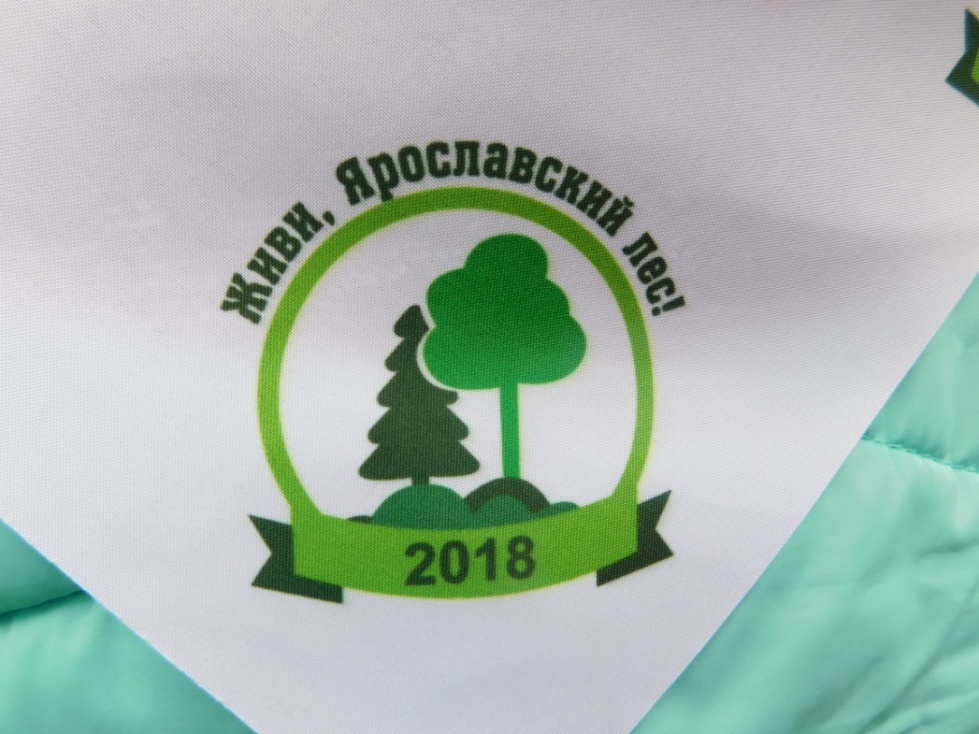 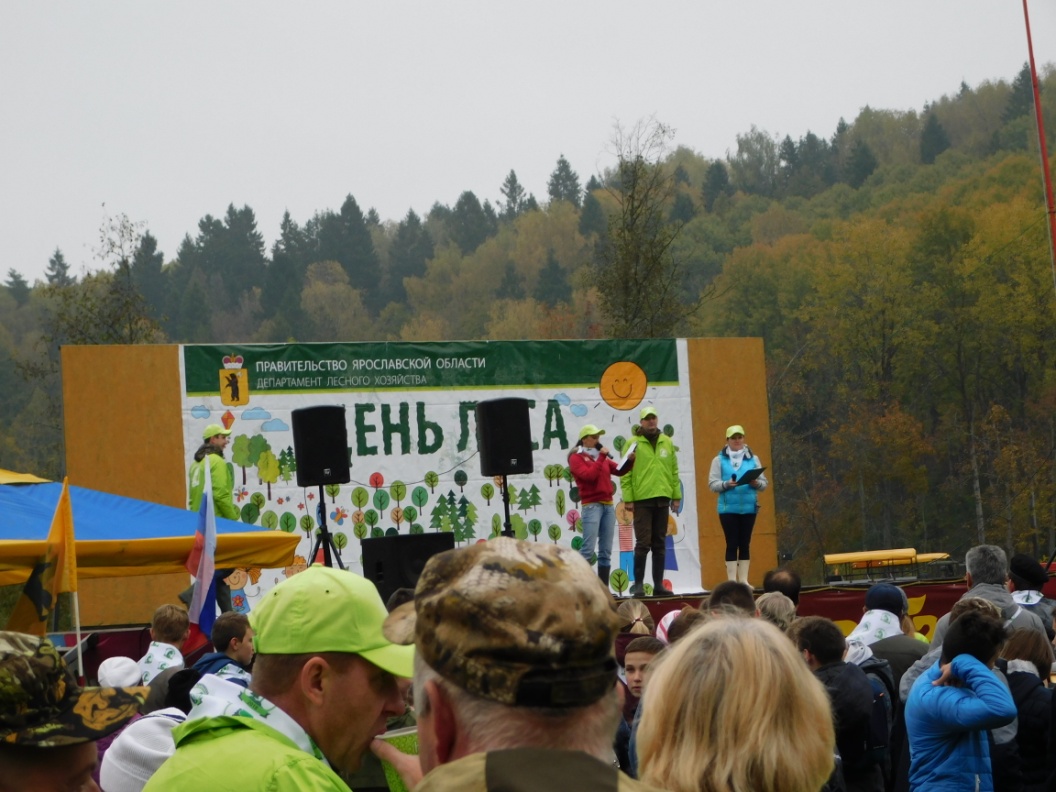 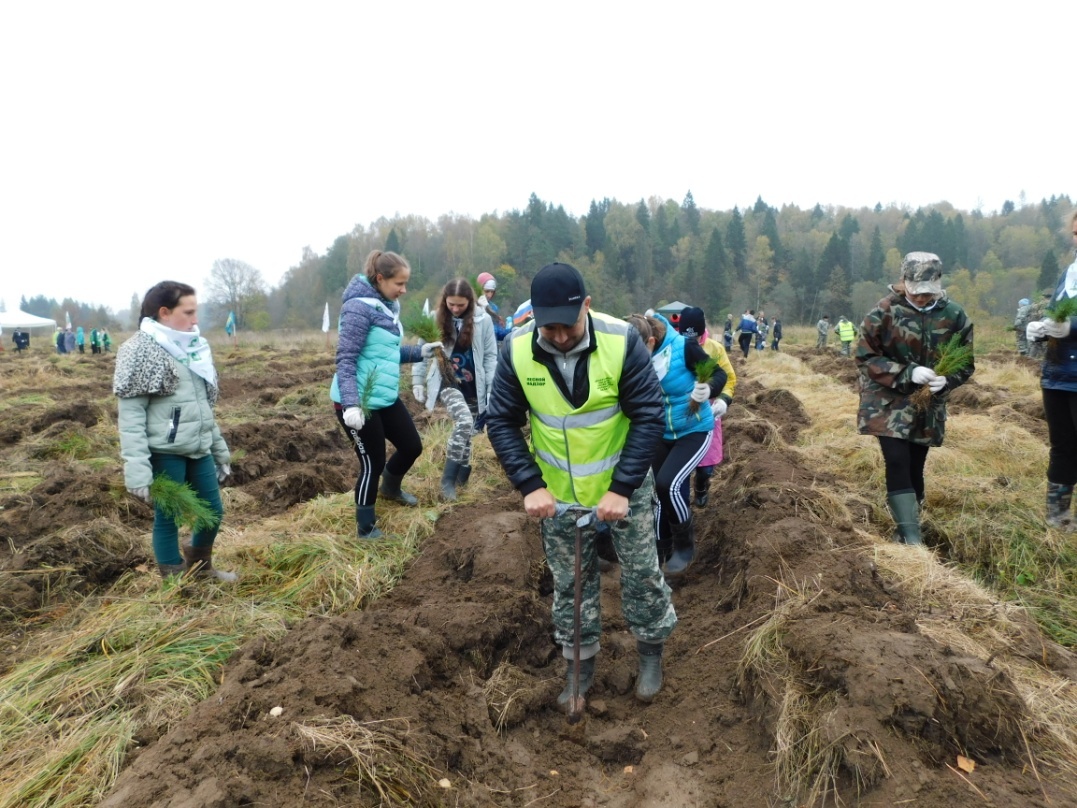 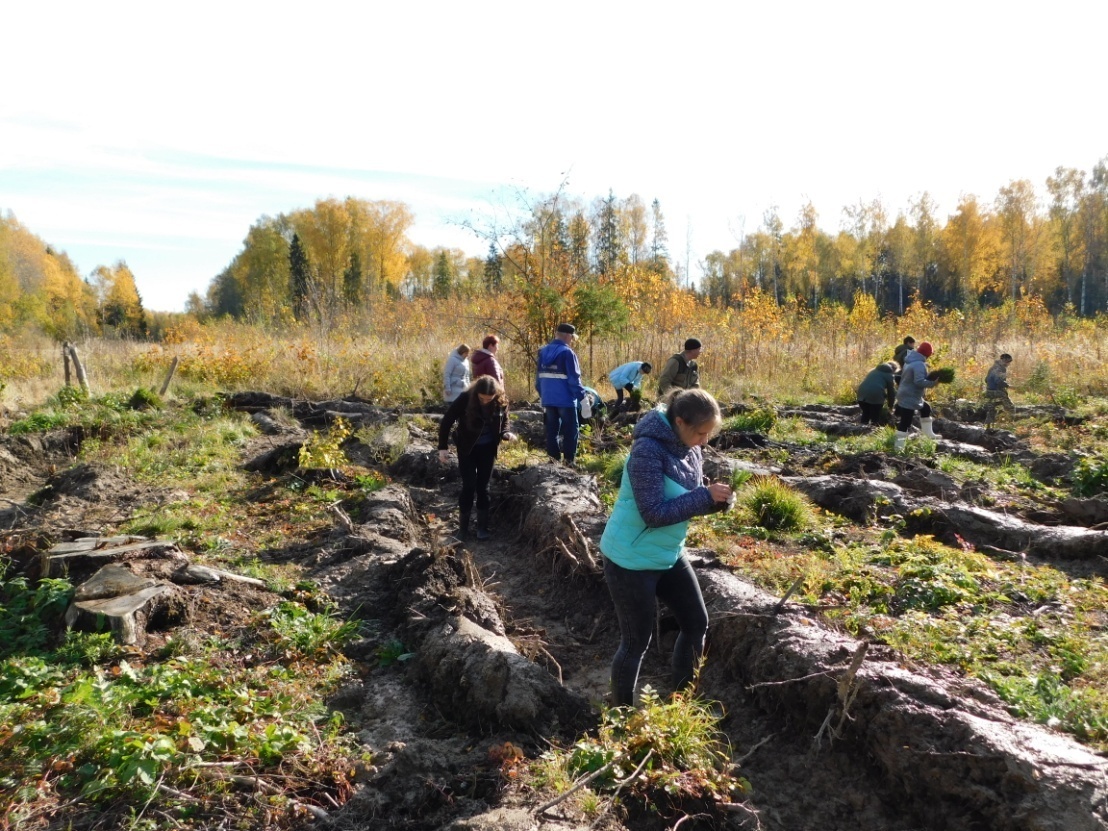 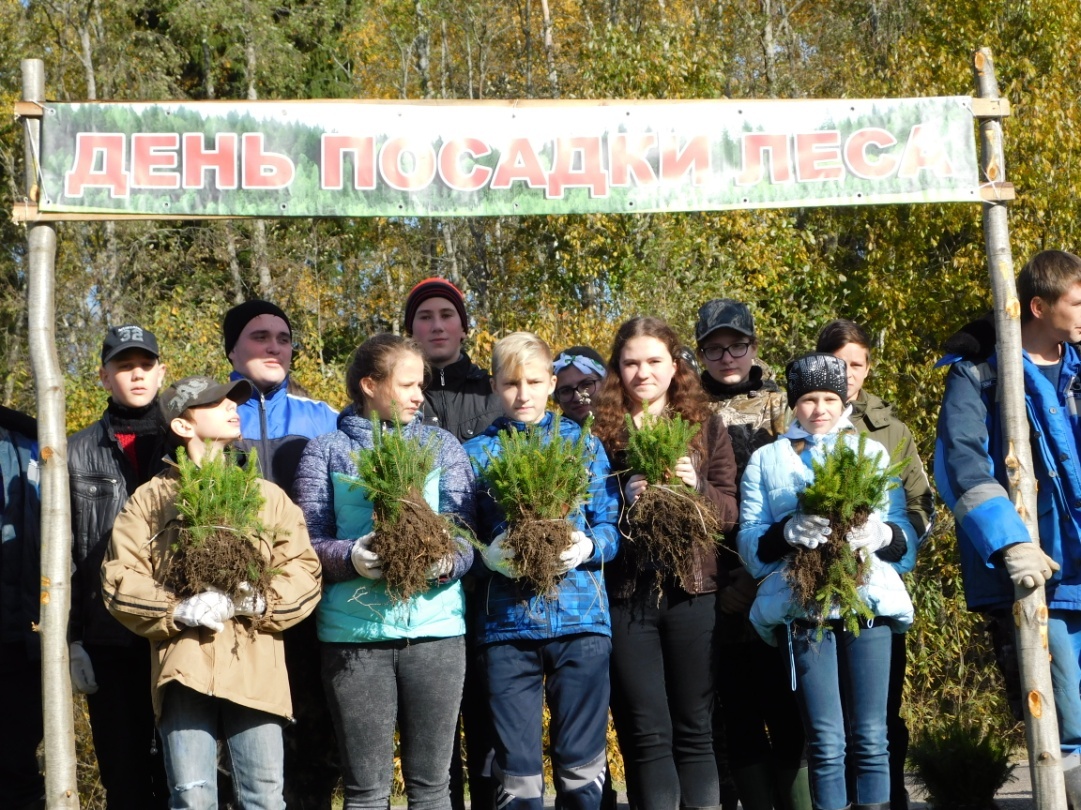 